Water Quality Program Quality Assurance Project Plan (QAPP) Template for Water Quality Components of Required Feasibility Studies forManaged Aquifer Recharge (MAR) Projects 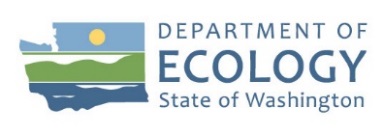 Publication 19-10-050Quality Assurance Project PlanFeasibility Study for the Proposed 
River Name 
Managed Aquifer Recharge Project: 
Water Quality ComponentsTEMPLATEMonth Year Publication InformationEach study conducted for the Washington State Department of Ecology (Ecology) must have an approved Quality Assurance Project Plan (QAPP). This QAPP describes the objectives of the Proposed ________ River Managed Aquifer Project feasibility study components.The final completed QAPP is available at www.website. Data for this project will be available on Ecology’s Environmental Information Management (EIM) website: https://fortress.wa.gov/ecy/eimreporting/default.aspx; at www.data.wa.gov; and from Project Proponent’s NAME and phone number. In EIM, search on Study ID xxxx and [additional study information]. Author and Contact InformationFor more information contact:Publications CoordinatorOrganizationAddress:Phone:Cover photo: xxx provide credit if used Instructions for using this DocumentRemove this section from the final QAPP. This is a QAPP template approved by Ecology’s Water Quality Program QA Coordinator. The MAR project proponent is instructed to provide information to complete all of the items highlighted in yellow and replace/respond to the instructions in orange color italic font sections. The final completed QAPP document will have no yellow highlights or orange color italic font. The black font sections, with the exception of this entire section 2.1, are not to be changed or removed by the MAR project proponent except following discussion with the Designated Ecology WQP Region Contact and the Water Quality Program Quality Assurance Coordinator (see Roles and Responsibilities, Table 2). Accommodation Requests: this text stays on final QAPPTo request ADA accommodation, including materials in a format for the visually impaired, call Ecology at 360-407-6631 or visit https://ecology.wa.gov/accessibility. People with impaired hearing may call Washington Relay Service at 711. People with speech disability may call TTY at 877-833-6341.Quality Assurance Project PlanFeasibility Study for the Proposed River NameManaged Aquifer Recharge Project:Water Quality Componentsby xxxx, xxxx, and xxxxMonth Year Approved by:*Signatures are not available on the Internet version.Table of Contents     PageList of Figures	vList of Tables	v2.0 	Abstract	13.0	Background	13.1	Introduction	13.2	Study area and surroundings	13.2.1 	Summary of existing data	23.2.3 	Regulatory criteria or standards	24.0	Project Description	44.1 	Project goals	44.2 	Project objectives	44.3 	Tasks required	45.0	Organization and Schedule	55.1	Key individuals and their responsibilities	55.2	Special training and certifications	65.3	Proposed project schedule	66.0	Quality Objectives	76.1	Data quality objectives	76.2	Measurement quality objectives	76.2.1	 Targets for precision, bias, and sensitivity	76.3	Acceptance criteria for quality of existing data	87.0	Study Design	87.1	Study boundaries	87.2	Field data collection	97.2.1	Sampling locations and frequency	97.2.2	Field parameters and laboratory analytes to be measured	97.3	Assumptions underlying design	97.4	Possible challenges and contingencies	108.0	Field Procedures	108.1	Invasive species evaluation	108.2	Sampling procedures	108.3	Containers, preservation methods, holding times	108.4	Equipment decontamination	118.5	Sample ID	118.6	Chain of custody	119.0	Laboratory Procedures	119.1	Lab procedures table	119.2	Sample preparation method(s)	129.3	Laboratories accredited for methods	1210.0 	Quality Control Procedures	1310.1	Table of field and laboratory quality control	1310.2	Corrective action processes	1311.0 	Data Management Procedures	1311.1	Data recording and reporting requirements	1311.2	Laboratory data package requirements	1411.3	Electronic transfer requirements	1412.0 	Audits and Reports	1412.1	Reporting	1413.0 	Data Verification	1413.1	Field data verification, requirements, and responsibilities	1513.2	Laboratory data verification	1514.0 	Data Quality (Usability) Assessment	1514.1	Process for determining project objectives were met	1514.2	Treatment of non-detects	1615.0 	References	1616.0 	Appendices	16List of Figures PageFigure 1. Map of larger study area.	2Figure 2. Map showing boundary of project study area.	8List of Tables												Page Table 1.  Parameters and groundwater quality standards for comparison.	3Table 2. Organization of project staff and responsibilities.	5Table 3. Proposed schedule for completing field and laboratory work, data entry into EIM,  and reports.	6Table 4. Proposed sampling locations.	9Table 5. Sample containers, preservation, and holding times.	10Table 6. Measurement methods (laboratory).	12Table 7. Quality control samples, types, and frequency.	132.0 	AbstractThis Quality Assurance Project Plan (QAPP) details the source water and receiving water – and, if required, conveyance characterization – monitoring requirements necessary for demonstrating feasibility of the proposed Managed Aquifer Recharge (MAR) project in the ____ River basin in _________ County or Counties in the State of Washington. The findings of this feasibility study will be submitted to the Washington State Department of Ecology Water Resources Program for consideration of additional MAR project funding.This type of monitoring will be conducted during MAR project feasibility studies associated with the Streamflow Restoration Act funding process. This QAPP template may also be used for other MAR projects beyond those funded under the Streamflow Restoration Act.This characterization is designed to answer the question, “Will this proposed MAR project, when operational, be protective of groundwater and surface water quality?” The QAPP ensures quality data collection, analysis, reporting, and management of the characterization monitoring. 3.0	Background3.1	IntroductionOperational Managed Aquifer Recharge (MAR) projects are intended to augment low stream flows by capturing a portion of high-season streamflows, diverting that water to adjacent spreading basins or other infiltration facilities, and having that water migrate through the surficial aquifer and discharge back to the stream later in the year when it is more beneficial to fish.Though water quality permits are not required for MAR projects, both ground and surface waters of the state need to be protected. The findings of the MAR project feasibility study will provide Ecology with assurance that the proposed MAR project will (1) fulfill requirements for water rights mitigation or otherwise offset new exempt uses or aquifer declines, and (2) protect quality of both groundwater and surface water.  The first objective will be met via the QAPP template provided in Publication 18-11-018, https://fortress.wa.gov/ecy/publications/documents/1811018.pdf. The second objective will be met by implementing the study described in this QAPP, and by using this information to properly design, construct, operate, and maintain the MAR project. This study will provide the necessary data and analysis for project proponents and Ecology staff to evaluate conditions and provide appropriate assurance that water quality (surface and groundwater) will be protected when the MAR project is operational.3.2	Study area and surroundings The study location (Figure 1, to be provided by project proponent) is along the ___ side of the _______ River in ___________ County or Counties. The proposed diversion location and spreading basin outline are included.Insert figure here and modify figure caption below as needed.Figure 1. Map of larger study area 3.2.1 	Summary of existing dataPrevious studies of water quality in the ____ River in the vicinity of the location of the proposed MAR project include: Add a bullet for each study. Include all studies from which existing data will be used for this study, and summarize the findings. Provide a brief description and include the publication information in the references section at the end of this document.These existing data may be used in addition to or in lieu of collecting new data. In order to determine the full extent of data required for the source water comparison, the project proponent will check the WQ atlas for any 303(d) listings in the ____ River reach where the proposed MAR project is located, as well as upstream reaches. Any listed parameters will be added to the source water characterization. The ensuing sections of the final QAPP will include these parameters in the protocols, data summary tables, and reports.   The ____ River reach where the MAR project has proposed is 303(d) listed for the following parameters: list parameters or say “none identified”.Reaches of the ____ River upstream from the location where the MAR project has proposed are 303(d) listed for the following parameters: list parameters or say “none identified”.3.2.3 	Regulatory criteria or standardsProject proponents must assess the source water and aquifer water compatibility, potential water quality changes that might occur during infiltration, and potential water quality standards compliance issues. If either of the surface (source) water or groundwater characterizations produce results exceeding applicable receiving water standards, then the project, if implemented, may require further monitoring. Table 1 lists the minimum parameters that must be tested for this study. Additional parameters may be applicable per the review of the Water Quality Atlas (see section 3.2.1). Add any additional necessary water quality standards in Table 1.     The sampling parameters are listed in Table 1, along with the applicable water quality standards to which the samples collected during this feasibility study will be compared. See WAC 173-201A-200 and WAC 173-201A-240 for applicable surface water criteria and WAC 173-200-040 for applicable ground water criteria. Surface water criteria are dependent on ambient water chemistry conditions, such as temperature, pH, or hardness. The summary report will include the necessary calculations. We developed a spreadsheet that will make these calculations for you.Table 1.  Parameters and groundwater quality standards for comparisonNA = not applicable. CFU = colony forming units. mg/L = milligrams per liter. ml = milliliter. ug/L = micrograms per liter. 1 Freshwater aquatic life criteria for dissolved Cadmium, Lead and Zine are hardness dependent and standard must be calculated for each sampling event.  Ecology provides a spreadsheet that can be used to make those calculations. If diverted stream flow will be routed through a ditch or other pre-existing conduit, then the project proponent must demonstrate that there is little potential for the conveyance to contribute pollutants during the MAR project’s operation. For example, new flow through an abandoned irrigation water canal could contribute additional nutrients and pesticides. The project proponent will consult with the Ecology grant manager to determine appropriate analyses for this characterization based on known prior uses or conditions surrounding the proposed conveyance.  If conveyance sampling is required include a third column with agreed upon benchmarks for comparison in Table 1.  4.0	Project Description4.1 	Project goalsThe goal of this characterization study is to describe key chemical water quality attributes of the MAR surface water source and the receiving groundwater. Surface water sampling needs to occur during ambient high streamflow conditions in the (Insert name of waterbody). Ground water sampling needs to occur near the MAR spreading basin. 4.2 	Project objectivesObjective 1- Does the seasonal high flow in the ____ River have potential to affect ground water quality?Measure nutrients, metals, and bacteria (include 303(d) listed parameters if required) in the ____ River during normal ambient high flow and compare these surface water quality results with groundwater quality standards.Measure nutrients, metals, and bacteria (author will include 303(d) listed parameters if appropriate) in groundwater within the proposed MAR catch basin during normal ambient high flow and compare with groundwater quality standards.Evaluate whether the proposed operational MAR will likely improve, not affect, or deteriorate groundwater quality in the vicinity of the proposed spreading basin for the MAR project.
Evaluate whether treatment or settling to remove total suspended solids might be advisable to protect functional MAR operation in the long term.
If required: evaluate whether the proposed means for conveying source water for the MAR project has potential to deteriorate water quality.4.3 	Tasks requiredCollect three (3) surface water quality samples, a minimum of one week apart, during the ambient high flow period from proposed MAR diversion location in the ____ River and compare these surface water results with ground water quality standards. Existing data may/will be used as described in sections 3.2.1 and 6.3.Collect one (1) water quality sample from groundwater monitoring well screened in the surficial aquifer near the project site and compare the ground water result with water quality standards for surface water. Existing data may/will be used as described in sections 3.2.1 and 6.3.Prepare a source water and receiving water characterization report. If required: conduct conveyance characterization and report.5.0	Organization and Schedule5.1	Key individuals and their responsibilitiesTable 2. Organization of project staff and responsibilities5.2	Special training and certificationsList relevant field staff and experience here. All field staff involved with this project have relevant training and experience following SOPs.  5.3	Proposed project scheduleThe project proponent will prepare and submit each of the reports and deliverables listed below. The reports and deliverables will articulate the results and related procedures clearly. Written reports will be submitted electronically to the Ecology Designated WQP Regional Contact and MAR Grant Manager. Table 3. Proposed schedule for completing data entry into EIM, and required reports6.0	Quality Objectives6.1	Data quality objectivesThe main data quality objective (DQO) for this project is to the required number of water samples representative of (Insert name of waterbody) and ground water within the receiving basin and to have them analyzed. The analysis will use standard methods to obtain data that meet measurement quality objectives (MQOs) that are described below and that are comparable to previous study results.If conveyance sampling is required, the number of samples will agreed upon based on type, length, and prior use of the proposed conveyance. 6.2	Measurement quality objectivesField sampling precision will be addressed by submitting replicate samples. (Insert analytical laboratory name here) will assess precision and bias in the laboratory using duplicates and blanks.Table 5 outlines expected precision of sample duplicates and method reporting limits. The reporting limits of the methods listed in the table are appropriate for the expected range of results and the required level of sensitivity to meet project objectives. 6.2.1	 Targets for precision, bias, and sensitivityThe MQOs for project results, expressed in terms of acceptable precision, bias, and sensitivity, are described in this section and summarized in Table 5.Table 5. Measurement Quality Objectives for this study1Lab Control Samples 2Realtive percent difference6.3	Acceptance criteria for quality of existing dataIf known, describe the quality of existing data available for the study area described in section 3.2.1. If not known, describe the criteria that will be used to assess quality and usability of the existing data, whether the project will also collect new environmental data, analyze the data (only), or use the data for modeling. It may be possible to cite other document that already contains this information. Or, if this project is not using existing data, write Not applicable. 7.0	Study Design7.1	Study boundariesThis study will focus on describing key chemical water quality attributes of MAR source in the (Insert name of waterbody) and receiving groundwater during ambient high streamflow conditions.  Sampling location are presented in Figure 4.Insert figure here and modify caption below as needed.Figure . Map showing boundary of project study area7.2	Field data collection7.2.1	Sampling locations and frequencyFollowing the protocols in this QAPP, three surface water quality grab samples will be collected during the ambient high flow month(s) of October through April, and one groundwater quality sample will be collected near the surface water infiltration site. Surface water sampling events will be spaced at least one week apart, and will not occur during flooding events where the banks are exceeded and the river flow has exited the channel. Locations and descriptions are summarized in Table 4. For the surface water sampling location, include GPS coordinates at the upstream and downstream ends of the reach and provide a narrative description of their location (e.g., East Fork Lewis River, extending 1,500 meters upstream from the NE 82nd Avenue/Daybreak Road bridge)Describe the groundwater sampling location and include it in Table 4. Groundwater will be sampled from a monitoring well screened in the surficial aquifer near the project site, or, if no monitoring wells exist at or near the project site, a nearby well may be used, or a simple temporary well may be constructed for the sampling. Determination of appropriate wells will occur in consultation with Ecology’s Designated WQP Regional Contact. If conveyance sampling is required, describe the location and timing of the sample and include it in 
Table 4. Table 4. Proposed sampling locations7.2.2	Field parameters and laboratory analytes to be measuredAll water quality samples will be analyzed for total suspended solids, total nitrogen, total phosphorus, dissolved and total metals (arsenic, cadmium, chromium, zinc, and lead) and fecal coliform and E. coli bacteria (Include additional parameters as needed).
7.3	Assumptions underlying designThis study makes the assumption that the target analytes will be representative of water quality conditions during the period of time when MARs projects will be operational, and that the analytical and reporting limits for the laboratory analysis are appropriate for the water quality standards comparisons.  7.4	Possible challenges and contingenciesThe study design was developed to achieve the desired goals and objectives of this project. However, logistical problems, practical constraints, and scheduling limitations do exist, which presents some challenges. Potential problems associated with sediment sampling logistics include the following:8.0	Field Procedures8.1	Invasive species evaluationAssess the possibility of invasive species contamination of both protective gear and sampling equipment, including boats, rafts, and other water-borne devices. Ecology’s SOP EAP070 addresses invasive species transport and contamination. This document is at Ecology’s QA website: Published SOPs. 8.2	Sampling proceduresTSS and nutrients will be collected following Standard Operating Procedures, EAP034, Version 1.5, Collection, Processing, and Analysis of Stream Samples (EAP034, 2017).  Metal samples will be collected following guidance outline in Standard Operating Procedure EAP029, Version 1.6: Collection and Field Processing of Metals Samples (EAP029, 2018) and Standard Operating Procedure EAP098, Version 1.1: Collecting Groundwater Samples for Metals Analysis from Water Supply Wells (EAP098).  Fecal coliform and e. coli will be collected following guidance outlined in Standard Operating Procedure for the Collection of Fecal Coliform Bacteria Samples (EAP030, 2017).  All other groundwater samples will be collected following Standard Operating Procedure EAP099, Version 1.0: Purging and Sampling Monitoring Wells for General Chemistry Parameters (EAP099). If additional parameters are to be analyzed, include appropriate SOP.  8.3	Containers, preservation methods, holding timesTable 5. Sample containers, preservation, and holding times   (Modify this example table as needed)8.4	Equipment decontaminationExplain your procedure for decontamination that may be necessary when sampling substances that contain high levels of contaminants, bacterial contamination, or organic materials that stick to the sampling devices. Refer to Ecology’s SOP EAP090, Decontamination of Sampling Equipment for Use in Collecting Toxic Chemical Samples.8.5	Sample IDProvide a specific protocol for establishing sample IDs. If such a protocol is lacking, adopt one (e.g., from an analytical laboratory) or develop and describe a new one.8.6	Chain of custodyMaintaining environmental samples under chain of custody is standard practice. If standard procedures and forms are not available, adopt them, for example, from an analytical laboratory or develop and describe new ones here. Chain of custody will be maintained for all samples throughout the project. Samples will be stored in a cooler and (insert analysis laboratory’s name) chain of custody form will be used for documentation of shipment to laboratories.9.0	Laboratory Procedures9.1	Lab procedures tableAll lab-analyzed samples will be analyzed at (Insert analyzing lab here) Methods for all lab procedures are described in Table 6. QA/QC protocols are discussed in the Quality Control section of this plan. Information required for this table may be provided by the analytical lab that will be performing the analyses.9.2	Sample preparation method(s)Sample preparation methods are listed in standard operating procedures for lab analyses or in analytical methods (Table 6).  Table 6. Measurement methods (laboratory)   (Modify this example table as needed)9.3	Laboratories accredited for methodsYou must use an accredited laboratory to analyze your samples. That laboratory must also be accredited for the specific method that you are using for analysis. Ecology only accredits methods published by EPA, Standard Methods, or ASTM. This is an Ecology legal requirement, and exceptions for it are difficult to obtain. If your technical work involves the use of non-standard methods or analytes, a waiver process is available. Contact the Ecology Lab Accreditation Unit for more information.All chemical analysis performed at (Insert name of analytical laboratory) which is accredited for all methods (Table 6).10.0 	Quality Control Procedures10.1	Table of field and laboratory quality controlIdentify the QC samples that will be measured in the field, analyzed in the lab or otherwise evaluated. You may do this with a table similar to Table 7. Table 7. Quality control samples, types, and frequency   (Modify table as appropriate for the project)1Lab Control SamplesEach type of QC sample listed above will have MQOs associated with it (Section 6.2) that will be used to evaluate the quality and usability of the results.10.2	Corrective action processesThe project manager will work closely with the contract laboratory staff reviewing preliminary results to identify any data that fall outside of QC criteria. The project manager will determine whether data should be re-analyzed, rejected, or used with appropriate qualification.11.0 	Data Management Procedures 11.1	Data recording and reporting requirementsProjects funded by or submitting data to Ecology must submit the data formatted for entry into Ecology’s Environmental Information Management database IM data system.  Before sampling begins, Project Manager or Data Manager will coordinate with Ecology’s EIM Data Coordinator to assign the EIM study identification number and site IDs.All field data and observations will be recorded on waterproof paper kept in field notebooks. Staff will transfer information contained in field notebooks to Excel spreadsheets after they return from the field. Data entries will be independently verified for accuracy by another member of the project team. Field and laboratory data for the project will be entered into Ecology’s EIM database. Laboratory data will be uploaded into EIM using the EIM XML results template.11.2	Laboratory data package requirements  Laboratory data will be sent to Project Manager directly from each laboratory following completion of each set of analyses for a sampling event. Reporting times may vary depending on holding time and analytical methods but should not exceed six months from the documented sampling date.   Laboratory reports will be reviewed by the Data Manager for errors or missing data. The Data Manager and Project Manager will implement corrective actions if needed. Finalized electronic laboratory data will be loaded to Ecology’s EIM database by the Project Manager with the assistance of Ecology’s EIM Data Coordinator. 11.3	Electronic transfer requirementsAnalytical laboratory will deliver case narratives (in PDF format) and electronic data deliverables of contract laboratory data (in Excel spreadsheet format) to the project manager.  Finalized electronic laboratory data will be loaded to Ecology’s EIM database by the Data Manager with the assistance of Ecology’s EIM Data Coordinator.12.0 	Audits and Reports12.1	ReportingThe Project Manager will prepare a source water characterization report that includes all laboratory data presented in a table. Groundwater quality standards for all applicable parameters will also be included in the table for comparison purposes. 13.0 	Data Verification Throughout field sampling, the field lead and all crew members are responsible for carrying out station positioning, and sample collection as specified in the QAPP and SOPs. Additionally, technicians systematically review all field documents (such as field logs, chain-of-custody sheets, holding times, and sample labels) to ensure data entries are consistent, correct, and complete, with no errors or omissions. A second staff person always checks the work of the staff person who primarily collected or generated data results.13.1	Field data verification, requirements, and responsibilitiesField notes will be verified by the project manager. No data other than sampling location and event will be generated in the field.13.2	Laboratory data verificationData verification involves examining the data for errors, omissions, and compliance with QC acceptance criteria. Analytical laboratory staff will perform laboratory verification following standard laboratory practices (MEL, 2016). Staff will provide a written report of their data review, which will include a discussion of whether:1.	MQOs were met.2.	Proper analytical methods and protocols were followed.3.	Calibrations and controls were within limits.4.	Data was consistent, correct, and complete, without errors or omissions.The project manager is responsible for the final acceptance of the project data. The complete data package along with laboratory’s written report will be assessed for completeness and reasonableness. Based on these assessments, the data will either be accepted, accepted with qualifications, or rejected and re-analysis considered. 14.0 	Data Quality (Usability) Assessment 14.1	Process for determining project objectives were metAfter the project data have been reviewed and verified, the principal investigator/project manager will determine if the data are of sufficient quality to make determinations and decisions for which the study was conducted. The data from the laboratory’s QC procedures will provide information to determine if MQOs have been met. Laboratory and QA staff familiar with assessment of data quality may be consulted. The project final report will discuss data quality and whether the project objectives were met. If limitations in the data are identified, they will be noted. Some analytes will be reported near the detection capability of the selected methods. MQOs may be difficult to achieve for these results. Best professional judgment will be used in the final determination of whether to accept, reject, or accept the results with qualification. The assessment will be based on a review of laboratory QC results. This will include assessment of laboratory precision, contamination (blanks), accuracy, matrix interferences, and the success of laboratory QC samples meeting MQOs.14.2	Treatment of non-detects Laboratory data will be reported down to the method detection limit, with an associated “U” or “UJ” qualifier for non-detected results. If averaging concentrations, non-detects will be assigned a value of half the detection limit while a value of zero will be assigned for other parameters.  15.0 	ReferencesInclude references in this section16.0 	AppendicesAppendices should include:Standard Operating Procedures (SOPs)Historical dataSignature:Date:  Name, Principal Investigator, TITLE, OrganizationSignature:Date:Name, MAR Project Manager, TITLE, OrganizationSignature:Date:Name, Monitoring Lead, OrganizationSignature:Date:Name, Grant Manager, Ecology Water Resources ProgramSignature:Date:Name, Designated Regional Contact, Ecology Water Quality ProgramSignature:Date:Name, Ecology Water Quality Program Quality Assurance Coordinator Signature:  Date:Name, Lab name, Contract laboratory project managerSignature:  Date:Name, Lab name, Contract laboratory project manager Indicator/ParameterSurface Water Quality1 StandardWAC 173-201A-200WAC 173-201A-240Groundwater Quality StandardWAC 173-200-040Total Suspended SolidsNANATotal Nitrogen (TN)NA10 mg/LHardnessNANAFecal coliform100 CFU1/100 cells/mlEscherichia coli100 CFUNADissolved Arsenic190 ug/LNADissolved CadmiumHardness DependentNADissolved Chromium10 ug/LNADissolved Lead Hardness DependentNADissolved ZincHardness DependentNATotal ArsenicNA0.05 mg/LTotal CadmiumNA0.01 mg/LTotal ChromiumNA0.05 m/LTotal Lead NA0.05 mg/LTotal ZincNA5 mg/LAdd additional parameters as neededStaffTitle ResponsibilitiesNameEcology Water Resources Program Phone Number and/or EmailEcology MAR Project ManagerManages the MAR project at Ecology. Receives periodic updates and final project deliverables.NameEcology Water Quality ProgramPhone Number and/or EmailDesignated WQP Regional ContactCoordinates Ecology review of the QAPP and reports. Approves the final QAPP and all required deliverables.NameOrganization Phone Number and/or Email___ MAR project ManagerOversees all characterization study staff and serves as the project liaison to the Ecology MAR Project Manager. May also serve as Principal Investigator. Name(s)OrganizationPhone Number and/or Email___ MAR project Principal InvestigatorFinalizes the QAPP. Oversees field sampling and transportation of samples to the laboratory. Conducts QA review of data. Analyzes and interprets data. Oversees entry of data into EIM. Writes the draft report and final report. May also serve as Field Lead. Name OrganizationPhone Number and/or Email___ MAR project Field LeadOversees all field work and ensures crew safety.Name(s) or TBDOrganization Phone Number and/or Email___ MAR project Field Assistant(s) Helps make field measurements, collect samples and prepare them for shipping, manage continuous data, maintain instruments, and record field information.NameOrganizationPhone Number and/or Email___ MAR project Data ManagerCoordinates upload of data to required databases with the Environmental Information Management database (EIM) Data Coordinator. NameEcology Water Quality ProgramPhone Number and/or EmailQA CoordinatorReviews the draft QAPP and approves the final QAPP.Name of Project Manager Contract Laboratory Name
Phone Number and/or Email
(repeat this section for as many laboratories as will be contracted for the study)Contract LaboratoryProject ManagerReviews draft QAPP and coordinates with Manchester Environmental Laboratory (MEL) Quality Assurance (QA) Coordinator as needed.Report Type/TitleTarget  dateDescriptionMonitoring preparation reportsMonitoring preparation reportsMonitoring preparation reportsFinal QAPPdateRevised completed QAPP, responsive to all comments from Ecology’s Designated WQP Regional Contact and QA Coordinator.Data entry or upload Data entry or upload Data entry or upload Entry of Study ID and monitoring locations into EIMNo later than three months following receipt of all data from labSampling location coordinates and descriptions entered.Entry of laboratory results into EIMNo later than three months following receipt of all data from lab All quality assured and quality controlled lab data and modified version for data analysis if necessary.Summary reportSummary reportSummary reportReport summarizing results of characterization monitoring, including tables of data comparing concentrations to applicable standards.No later than six months following receipt of all data from labSubmit to Ecology’s Designated WQP Regional Contact and MAR Project Grant Manager.ParameterLCS1 (Recovery)Lab duplicates (RPD)2Method BlanksMatrix Spike (Recovery)Matrix Spike DuplicatesTSSNA5%±0.3 mg/LNANAMetals85 – 115%<20%<LOQ75 – 125%<20%Total Nitrogen80-120%<20%<MDL75-125%<20%Fecal coliformNA40%<MDLNANAE. coliNA40%<MDLNANA(Add additional parameters as needed)(Add additional parameters as needed)Location IDSite IDLocation DescriptionLatitudeLongitudeFill in as neededParameterMatrixContainerHolding TimePreservativeTotal SolidsWater1000 mL w/m poly bottle7 daysCool to ≤6°CSuspended Solids (TSS)Water1000 mL w/m poly bottle7 daysCool to ≤4°CTotal Nitrogen (TN)Water125 mL w/m poly bottle28 daysH2SO4 or HCl to pH <2, preservation in fieldCool to ≤4°CHardnessWater500 mL w/m poly bottle14 daysCool to ≤6°C, fill bottle completelyTotal MetalsWater500 mL poly bottle with Teflon or polypropylene lid6 monthsadjust pH to <2 with HNO3, cool to ≤6°CDissolved MetalsWater500 mL poly bottle with Teflon or polypropylene lid6 monthsFilter (0.45 um) within 15 minutes of collection; then add HNO3⁸ to pH <2 , Cool to ≤6°CFecal ColiformWater100 mL plastic bottle24 hoursFill bottle to shoulder, Cool to ≤4°CEscherichia coliWater1000 mL w/m poly bottle24 hoursCool to ≤6°CAnalyteSample MatrixExpected Range of ResultsMethodMethod Reporting LimitAnalytical InstrumentTotal Suspended Solids (TSS)Water<1 – 2,000 mg/LSM 2540D1 mg/LTotal Nitrogen (TN)Water0.5-50 mg/LSM4500NB0.013 mg/LHardnessWater0.5-500 mg/LSM2340B0.01 mg/LFecal ColiformWater1-15,000 cfuSM 9222D1 cfu/100 mLEscherichia coliWater1-15,000 cfySM 9223B or EPA1105 1 MPN ArsenicWater0.01-50 mg/LEPA200.80.01 ug/LCadmiumWater0.008 – 10 mg/LEPA 200.80.008 ug/LChromiumWater0.007 – 10 mg/LEPA200.80.007 ug/LLeadWater0.007 – 10 mg/LEPA200.80.007 ug/LZincWater0.2 – 10 mg/LEPA200.80.2 ug/LParameterField ReplicatesLCS1Method blanksMatrix spikesMatrix spike duplicatesLaboratory duplicatesTotal Suspended Solids (TSS)1/batch1/batch1/batch1/batchMetals1/batch1/batch1/batch1/batch1/batch---Total nitrogen1/batch1/batch1/batch1/batch1/batch1/batchFecal Coliform1/batch1/batch1/batchEscherichia coli1/batch1/batch1/batch